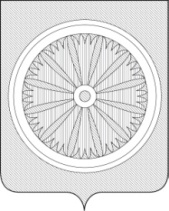 Кемеровская область – КузбассСОВЕТ НАРОДНЫХ ДЕПУТАТОВ ТАЙГИНСКОГО ГОРОДСКОГО ОКРУГАПУБЛИЧНЫЕ СЛУШАНИЯРЕШЕНИЕ от 20.05.2021 № 1                                                             Тайгинский городской округОб отчете об исполнении бюджета Тайгинского городского округаза 2020 годРуководствуясь статьей 28 Федерального закона от 06.10.2003 № 131-ФЗ «Об общих принципах организации местного самоуправления в Российской Федерации», статьей 18 Устава Тайгинского городского округа, постановлением Тайгинского городского Совета народных депутатов от 19.10.2005 № 41 «О публичных слушаниях по обсуждению проектов муниципальных правовых актов в муниципальном образовании «Тайгинский городской округ», заслушав отчет об исполнении бюджета Тайгинского городского округа за 2020 год, учитывая экспертное заключение на отчет по результатам внешней проверки годового отчета об исполнении бюджета Тайгинского городского округа за 2020 год, участники публичных слушанийРЕШИЛИ:1. Рекомендовать Совету народных депутатов Тайгинского городского округа вынести проект решения «Об исполнении бюджета Тайгинского городского округа за 2020 год» на заседание Совета народных депутатов Тайгинского городского округа 20.05.2021 и принять его в представленной редакции.2. Опубликовать настоящее решение в «Сборнике правовых актов Совета народных депутатов Тайгинского городского округа», в газете «Тайгинский рабочий», разместить на официальном сайте Совета народных депутатов Тайгинского городского округа в срок до 04.06.2021. Председатель Совета                                              В.М. БасмановЗАКЛЮЧЕНИЕо результатах публичных слушаний по отчету об исполнении бюджета Тайгинского городского округа за 2020 годПубличные слушания проведены в соответствии со статьей 28 Федерального закона от 06.10.2003 № 131-ФЗ «Об общих принципах организации местного самоуправления в Российской Федерации», Уставом Тайгинского городского округа, Положением о публичных слушаниях по обсуждению проектов муниципальных правовых актов в муниципальном образовании «Тайгинский городской округ», утвержденным постановлением Тайгинского городского Совета народных депутатов от 19.10.2005 № 41, и в целях соблюдения прав граждан на ознакомление с отчетом об исполнении бюджета Тайгинского городского округа за 2020 год. Публичные слушания назначены решением Совета народных депутатов Тайгинского городского округа 15.04.2021 № 35.Организатор публичных слушаний: Совет народных депутатов Тайгинского городского округа.Дата проведения публичных слушаний: 20 мая 2021 года в 10-00 часов. Место проведения: здание администрации Тайгинского городского округа по адресу: г.Тайга, ул. 40 лет Октября, 23.Зарегистрировано: 31 участник публичных слушаний. Сведения о проведении публичных слушаний (решение Совета народных депутатов Тайгинского городского округа 15.04.2021 № 35) опубликованы в «Сборнике правовых актов Совета народных депутатов Тайгинского городского округа», в газете «Тайгинский рабочий» от 22 апреля 2021 года № 15,  размещены на официальном сайте Совета народных депутатов Тайгинского городского округа 15.04.2021. По результатам проведения публичных слушаний сделано следующее заключение: 1. Считать публичные слушания по проекту решения Совета народных депутатов Тайгинского городского округа «Об исполнении бюджета Тайгинского городского округа за 2020 год» состоявшимися. 2. Рекомендовать Совету народных депутатов Тайгинского городского округа вынести проект решения «Об исполнении бюджета Тайгинского городского округа за 2020 год» на заседание Совета народных депутатов Тайгинского городского округа 20.05.2021 и принять его в представленной редакции.3. Опубликовать настоящее заключение в «Сборнике правовых актов Совета народных депутатов Тайгинского городского округа», в газете «Тайгинский рабочий», разместить на официальном сайте Совета народных депутатов Тайгинского городского округа в срок до 04.06.2021.